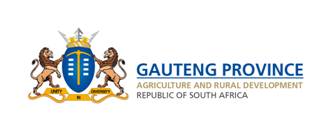 Diamond Building, 11 Diagonal Street, Johannesburg, 2000Telephone: (011) 240 - 2500 Fax: (011) 240 - 2700Email: gdard@gauteng.gov.zaWebsite: http://www.gdard.gpg.gov.zaNEMA APPEAL FORM – ENVIRONMENTAL IMPACT ASSESSMENTREGULATIONS, 2010Please submit or fax your completed appeal form and supporting documentation to:Postal Address: The MEC for Agriculture and Rural Development Department of Agriculture and Rural Development PO Box 8769 JOHANNESBURG 2000 Physical Address: The MEC for Agriculture and Rural Development Department of Agriculture and Rural Development 11 Diagonal Street Diamond Building Newtown JOHANNESBURG 2001 Fax No: 011 240 3222NOTE:This form should only be used if you are submitted an appeal terms of NEMA EIA Regulations 2010 or 2006An electronic version of this form may be obtained from the Department’s website at www.gdard.gpg.gov.za/NemaAppeals.htm The appeal must be posted to or submitted to the above postal/physical address or sent to the indicated fax number. Appeals not submitted or faxed to the indicated addresses/fax number will not be regarded as valid.Information requested must be provided in the allocated spaces. If the allocated space is insufficient space, additional pages may be attached. Please try to be as brief and clear as possible.Where provided with boxes the appropriate box should be ticked. The appeal must be submitted to the MEC for Economic, Environment, Agriculture and Rural Development within 30 (thirty) days after 20 (twenty) days of lodging your Notice of Intention to Appeal has lapsed.A copy of the Notice of Intention to Appeal and any supporting documents must be attached to this form on submission.This form must be duly signed by the appellant or the appellant’s duly appointed representative.A. Appellant’s Information What is your interest in the outcome of the appeal decision? B. 	Information on the project subject to the decision1.	Project Gaut No/Name:_________________________________________________________________________________________________________________________________________________________________________________________________________________________________________________________________2.	Brief description of the project:__________________________________________________________________________________________________________________________________________________________________________________________________________________________________________________________________3.	Department’s decision on the abovementioned project:____________________________________________________________________________________________________________________________________________________________________________4.	Date of EIA decision: _____________________________________________________Were you notified of the Department’s decision?  __________ (YES/NO)   Please indicate the date you were notified of the Department’s decision? _____________Notice of Intention to Appeal(1)	Have you lodged a notice of intention to appeal? YES □	   NO □	(2)	If yes, choose the appropriate statement below in compliance with the NEMA EIA Regulations:2.1        I being both the appellant and applicant have served on each interested and affected party a copy              of the notice of intention to appeal, a notice indicating where and for what period the appeal may                be inspected and have provided access to copies of the appeal submission for inspection.2.2        I being the appellant have served on the applicant a copy of the notice of intention to appeal, a notice indicating where and for what period the appeal may be inspected and have provided access to copies of the appeal submission for inspection.D. Grounds of Appeal  	Provide a statement setting out the ground/s of your appeal.(e.g. insufficient/lack of public                participation, insufficient mitigation etc.)______________________________________________________________________________________________________________________________________________________________________________________________________________________________________________________________________________________________________________________________________________________________________________________________________________________________________________2.	Is your appeal based on factors associated with the process followed in reaching the decision that you are appealing? __________ (YES/NO)   3.	If YES, please provide details:______________________________________________________________________________________________________________________________________________________________________________________________________________________________________________________________________________________________________________________________________________________________________________________________________________________________________________4.	Is your appeal based on factors associated with unacceptable environmental impacts/mitigating factors not taken into account? __________ (YES/NO)   5.	If YES, please provide details______________________________________________________________________________________________________________________________________________________________________________________________________________________________________________________________________________________________________________________________________________________________________________________________________________________________________________6.	Have your ground/s of appeal been raised previously in the public participation?      __________ (YES/NO)   7.	If YES, please provide details________________________________________________________________________________________________________________________________________________________________________________________________________________________________________________________________________________________________________________________________________________________			8.	Does your appeal contain any new information that was not submitted to the Environmental Assessment or registered interested and affected parties or Department prior to the Department’s decision? __________ (YES/NO)   9.	If YES, please provide the information, why it was not made available to the Environmental Assessment or registered interested and affected parties or Department prior to the Department’s decision and reasons why the MEC should take it into consideration.______________________________________________________________________________________________________________________________________________________________________________________________________________________________________________________________________________________________________________________________________________________________________________________________________________________________________________Provide your grounds of appeal____________________________________________________________________________________________________________________________________________________________________________________________________________________________________________________________________________________________________________________________________________________________________________________________________________________________________________________________________________________________________________________________________________________________________________________________________________________________________________________________________________________________________________________________________________________________________________________________________________________________________________________________________________________________Please provide brief reasons for each ground of appeal listed in item 10 above.____________________________________________________________________________________________________________________________________________________________________________________________________________________________________________________________________________________________________________________________________________________________________________________________________________________________________________________________________________________________________________________________________________________________________________________________________________________________________________________________________________________________________________________________________________________________________________________________________________________________________________________________________________________________Please list any attachments that are included in your appeal document:a. _____________________________b. _____________________________c. _____________________________d. _____________________________e. _____________________________f. _________________________________________________			____________________		_____________________Appellant’s Signature				Place				Date(or duly appointed representative)……………………………………………………………………………………………………………………………… FOR OFFICIAL USE:Appeal received by: ___________________________	Date: _______________________Attachments included: YES □   NO □Copies of notifications attached:	 YES □   NO □MEC Ref No: _______________________________________________SignatureOffice of the MECName of AppellantTrading name (if any):Name of the organization/person representing the appellant (if applicable) Contact person:Postal address:Postal code:Cellphone No:Telephone:Fax:E-mail:The applicantI am an interested and/or affected partyExtra page attachedExtra page attachedExtra page attachedExtra page attachedExtra page attachedExtra page attachedExtra page attachedExtra page attached